                                                                                                       (1-2)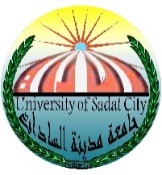 جامعة مدينة الساداتكليـــة : ...................قســــم: ....................السيد الأسـتاذ الدكتور / رئيس القسمتحيـة طيبـة 000000 وبعدبرجاء اتخاذ اللازم نحو الموافقة على التعديل في لجنة الإشراف على رسالة الطالب/.................. المسجل لدرجة : ..............................تخصــص: ــــــــ بتاريخ دورة ــــــ بتاريخ    /    /   200 0عنوان باللغة العربية : .....................................................................................                          ....................................................................................عنوان باللغة الإنجليزية : .................................................................................                          ....................................................................................لجنة الإشراف في استمارة التسجيل على النحو التالي :-      والتعديل المطلوب هو :-رفع اســم السـيد / ...........................................وظيفتــه هي...................................وإضافة اســم السـيد / ..................................... وظيفتــه هي .....................................لتصبح لجنة الإشراف على النحو التالي :-وســبب التعديل هـو :..............................................................................................( مع العلم بأن الطالب المذكور لن ينتهي من دراسته قبل ستة أشهر من الآن ( في حالة الإضافة فقط  ) 											(2-2)رأى مجلــس القسـم( وافق / لم يوافق ) في جلسته المنعقدة في      /    /   200 على التعديل المطلوب                                                                                رئيـــس القســــــــمأ0د/.............................الدراسات العليا بالكلية:-روجعت هذه البيانات المذكورة ووجدت مطابقة للقوانين واللوائح المنظمة في هذا الشأن 0الموظف المختص بالكلية		توقيع المرجع		مدير إدارة الدراسات العليا بالكليةلجنة الدراسات العليا والبحوث بالكلية :-وافقت بتاريخ      /    / 2000 على التعديل المذكور تبعا لموافقة مجلس القسم المعني على طلب لجنة الإشراف 0وكيل الكلية لشئون الدراسات العليا والبحوثأ0د /........................ مجلس الكلية :-وافق في اجتماعه بتاريخ     /    / 2000   على التعديل المطلوب وطبقا لما سبق بيانه 0                                                                                        عميـــــد الكليــــــةأ0د /..........................الدراسات العليا بالجامعــــة تم مراجعة البيانات الخاصة بالطالب ووجدت ( مطابقة / غير مطابقة ) لسجلات الجامعة وفى إطار القوانين واللوائح والقرارات والمعمول بها في هذا الشأن  0الباحث المختص                           مدير الإدارة                                المدير العــام                                                                                                                                                                                                       نائب رئــيس الجامعة                                                                                                                                   للدراسات العليا والبحوث                                                                                      ( أ0د/                          )SV0000UH0F100601        إصدار ( 2 /0 ) 16/02/2016      التــوقيــــعالوظيفـــــــة وجـهة العمــلالاســــــم                 م12345      التــوقيــــعالوظيفـــــــة وجـهة العمــلالاســــــم                 م12345